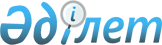 О внесении изменений в приказ исполняющего обязанности Председателя Комитета по статистике Министерства национальной экономики Республики Казахстан от 19 января 2016 года № 11 "Об утверждении Методики определения самостоятельно занятых"Приказ Председателя Комитета по статистике Министерства национальной экономики Республики Казахстан от 12 августа 2016 года № 162. Зарегистрирован в Министерстве юстиции Республики Казахстан 29 сентября 2016 года № 14266 

О внесении изменений в приказ исполняющего обязанности Председателя Комитета по статистике Министерства национальной экономики Республики Казахстан от 19 января 2016 года № 11 "Об утверждении Методики определения самостоятельно занятых"

      В соответствии подпунктом 5) статьи 12 Закона Республики Казахстан от 19 марта 2010 года "О государственной статистике" и подпунктом 258) пункта 17 Положения о Министерстве национальной экономики Республики Казахстан, утвержденного постановлением Правительства Республики Казахстан от 24 сентября 2014 года № 1011, ПРИКАЗЫВАЮ:



      1. Внести в приказ исполняющего обязанности Председателя Комитета по статистике Министерства национальной экономики Республики Казахстан от 19 января 2016 года № 11 "Об утверждении Методики определения самостоятельно занятых" (зарегистрированный в Реестре государственной регистрации нормативных правовых актов за № 13215, опубликованный 4 марта 2016 года в информационно-правовой системе "Әділет") следующие изменения:



      заголовок приказа изложить в следующей редакции: "Об утверждении Методики определения численности самостоятельно занятых, уровня их среднемесячных доходов и численности безработного населения";



      пункт 1 изложить в следующей редакции:



      "1. Утвердить прилагаемую Методику определения численности самостоятельно занятых, уровня их среднемесячных доходов и численности безработного населения.";



      Методику определения самостоятельно занятых, утвержденную указанным приказом, изложить в новой редакции согласно приложению к настоящему приказу. 



      2. Управлению статистики труда и уровня жизни совместно с Юридическим управлением Комитета по статистике Министерства национальной экономики Республики Казахстан в установленном законодательством порядке обеспечить:



      1) государственную регистрацию настоящего приказа в Министерстве юстиции Республики Казахстан;



      2) в течение десяти календарных дней после государственной регистрации настоящего приказа в Министерстве юстиции Республики Казахстан направление на официальное опубликование в периодических печатных изданиях и информационно-правовой системе "Әділет";



      3) в течение десяти календарных дней со дня государственной регистрации настоящего приказа в Министерстве юстиции Республики Казахстан направление в Республиканское государственное предприятие на праве хозяйственного ведения "Республиканский центр правовой информации" Министерства юстиции Республики Казахстан для размещения в Эталонном контрольном банке нормативных правовых актов Республики Казахстан;



      4) размещение настоящего приказа на интернет-ресурсе Комитета по статистике Министерства национальной экономики Республики Казахстан. 



      3. Управлению статистики труда и уровня жизни Комитета по статистике Министерства национальной экономики Республики Казахстан довести настоящий приказ до территориальных органов Комитета по статистике Министерства национальной экономики Республики Казахстан для руководства и использования в работе.



      4. Контроль за исполнением настоящего приказа возложить на заместителя Председателя Комитета по статистике Министерства национальной экономики Республики Казахстан (Орунханов К.К.). 



      5. Настоящий приказ вводится в действие по истечении десяти календарных дней после дня его первого официального опубликования.

        "СОГЛАСОВАН"

Министр здравоохранения и

социального развития

Республики Казахстан

________________Т.Б. Дуйсенова

28 сентября 2016 года

  

Методика определения численности самостоятельно занятых, уровня их среднемесячных доходов и численности безработного населения 

Глава 1. Общие положения

      1. Настоящая Методика определения численности самостоятельно занятых, уровня их среднемесячных доходов и численности безработного населения (далее – Методика) относится к статистической методологии, формируемой в соответствии с Законом Республики Казахстан от 19 марта 2010 года "О государственной статистике".



      2. Методика определяет основные аспекты и методы для измерения статистических показателей самостоятельно занятого и безработного населения на рынке труда и порядок учета самостоятельно занятого населения по видам экономической деятельности.



      3. Настоящая Методика применяется Комитетом по статистике Министерства национальной экономики Республики Казахстан и его территориальными органами для методологического обеспечения показателей рынка труда, используемых при проведении обследования рабочей силы и обобщения их результатов и Министерством здравоохранения и социального развития Республики Казахстан в ходе реализации государственных программ, для анализа социально-экономического развития страны.



      4. Методика разработана на основе международных стандартов и критериев определения самостоятельной занятости и безработицы.



      5. В Методике используются понятия в значениях, определенных в Земельном Кодексе Республики Казахстан от 20 июня 2003 года, законах Республики Казахстан от 19 марта 2010 года "О государственной статистике", от 6 апреля 2016 года "О занятости населения" и от 19 мая 2015 года "О минимальных социальных стандартах и их гарантиях", а также определения принятые Международными Конференциями Статистиков Труда и рекомендации Международной Организации Труда.

  

Глава 2. Определение численности самостоятельно занятого и безработного населения

      6. Сбор информации по показателям, характеризующим рынок труда, осуществляется путем проведения выборочного обследования населения с использованием статистической формы общегосударственного статистического наблюдения "Анкета выборочного обследования занятости населения" (код 1232102, индекс Т-001, периодичность месячная), (далее – статистическая форма), утвержденной приказом Председателя Комитета по статистике Министерства национальной экономики Республики Казахстан от 8 декабря 2014 года № 71 (зарегистрирован в Реестре государственной регистрации нормативных правовых актов под № 10125). 



      7. Опрос населения осуществляется методом ведения интервью, путем непосредственного посещения интервьюерами домашних хозяйств. Статистическая форма заполняется на каждое отдельно взятое домохозяйство, попавшее в выборку. 



      8. Отнесения конкретного лица к занятому или безработному населению определяется согласно статистической форме и исходя из ответов респондентов, население классифицируется по статусу участия в составе рабочей силы на занятых или безработных и лиц не входящих в состав рабочей силы.



      9. Занятые лица разделяются на наемных работников и самостоятельно занятых лиц на основе Международной классификации статуса занятых.



      10. Распределение самостоятельно занятого населения по положению в занятии осуществляется исходя из ответов респондентов согласно статистической форме: 



      работодатели, использующие труд наемных работников;



      индивидуально занятые (включая занятых в личном подсобном хозяйстве для получения дохода);



      неоплачиваемые работники семейных предприятий (хозяйств);



      члены производственного кооператива.



      11. Определения лиц, занятых на индивидуальной основе осуществляется согласно статистической форме:



      занятых на индивидуальной основе (зарегистрированных и действующих) (далее - ЗДЗИО);



      занятых на индивидуальной основе (бездействующих из числа зарегистрированных и незарегистрированные) (далее - БЗНЗИО).



      12. Занятое население использующие продукцию, полученную из личного подсобного хозяйства делятся на следующие группы: 



      только для собственного потребления;



      частично для потребления, обмена (продажи);



      только для обмена (продажи). 



      13. Данное разграничение выявляет и разграничивает лиц, работающих в личном подсобном хозяйстве и производящих продукцию только для собственного потребления, частично для потребления, обмена (продажи), а также лиц, производящих продукцию в личном подсобном хозяйстве только для обмена (продажи). 



      14. К занятым в личном подсобном хозяйстве относятся лица, занятые на личном подворье, приусадебном и дачном участке (огороде). 



      15. С учетом уровня среднемесячных доходов численность ЗДЗИО, БЗНЗИО, занятых в личном подсобном хозяйстве производством продукции частично для потребления, обмена (продажи), занятых в личном подсобном хозяйстве производством продукции только для обмена (продажи), членов производственного кооператива, неоплачиваемые работники семейных предприятий (хозяйств) распределяются на две группы: 



      с уровнем среднемесячного дохода ниже величины прожиточного минимума (далее – ВПМ);



      с уровнем среднемесячного дохода выше ВПМ. 



      16. Самостоятельно занятые лица распределяются на следующие группы: 



      продуктивно занятые;



      непродуктивно занятые.



      17. В группу продуктивно занятых включаются следующие категории самостоятельно занятых лиц: 



      работодатели, использующие труд наемных работников – не зависимо от уровня среднемесячных доходов;



      члены производственного кооператива, ЗДЗИО, занятые в личном подсобном хозяйстве производством продукции частично для потребления, обмена (продажи), занятые в личном подсобном хозяйстве производством продукции только для обмена (продажи) – с уровнем среднемесячных доходов выше ВПМ.



      18. В группу непродуктивно занятых включаются следующие категории самостоятельно занятых лиц: 



      БЗНЗИО, неоплачиваемые работники семейных предприятий (хозяйств) – независимо от уровня среднемесячных доходов;



      члены производственного кооператива, ЗДЗИО, занятые в личном подсобном хозяйстве производством продукции частично для потребления, обмена (продажи), занятые в личном подсобном хозяйстве производством продукции только для обмена (продажи) – с уровнем среднемесячных доходов ниже ВПМ. 



      19. Официальная статистическая информация по самостоятельно занятому населению с учетом указанных категорий согласно статистической форме формируется по следующим группам:



      по типу местности проживания;



      по регионам;



      по полу;



      по возрастным группам;



      по уровню образования; 



      по статусу занятости;



      по группам занятости; 



      по видам экономической деятельности (по секциям Общего классификатора видов экономической деятельности); 



      принадлежности к доходной группе.



      20. К безработным относятся лица, не имеющие работу, ищущие работу и готовые приступить к ней. 



      21. Лица, производящие продукцию в личном подсобном хозяйстве только для собственного потребления, учащиеся, студенты, пенсионеры, инвалиды учитываются в качестве безработных, если они занимались поиском работы и были готовы приступить к ней.



      22. Лица, производящие продукцию в личном подсобном хозяйстве только для собственного потребления учитываются в качестве лиц не входящих в состав рабочей силы, если они не занимались поиском работы или не были готовы приступить к ней. 



      23. Продолжительность безработицы определяется временем поиска работы. 



      24. Официальная статистическая информация по безработному населению формируется по следующим группам:



      по типу местности проживания;



      по регионам;



      по полу;



      по возрастным группам; 



      по уровню образования;



      по причинам незанятости;



      по продолжительности незанятости.

  

Глава 3. Распределение самостоятельно занятого населения по принадлежности к доходной группе

      25. Распределения численности самостоятельно занятого населения по принадлежности к доходной группе определяется согласно статистической форме. 



      26. В составе дохода учтены доходы, полученные респондентами в виде оплаты труда, дохода от самостоятельной занятости (в том числе предпринимательской деятельности), социальных выплат, процентов, дивидендов и других доходов от собственности, прочих денежных поступлений (материальной помощи родных и близких, алиментов), а также оценочной стоимости товаров и услуг, произведенных и потребленных в домохозяйстве. 



      27. Доход, полученный респондентами за обследуемый месяц, распределяется на следующие интервалы:



      1) 0 тенге (отсутствие дохода);



      2) от 1тенге до 1 ВПМ тенге;      



      3) от 1 ВПМ до 2 ВПМ тенге;



      4) от 2 ВПМ до 60 000 тенге;



      5) от 60 001 до 80 000 тенге;



      6) от 80 001 до 100 000 тенге;



      7) от 100 001 до 150 000 тенге;



      8) от 150 001 до 200 000 тенге;



      9) от 200 001 до 250 000 тенге;



      10) от 250 001 до 300 000 тенге;



      11) от 300 001 до 400 000 тенге;



      12) от 400 001 до 500 000 тенге;



      13) свыше 500 000 тенге.



      28. Официальная статистическая информация о распределении самостоятельно занятого населения по уровню среднемесячного дохода согласно предложенной интервальной группировке формируются ежеквартально с учетом:



      типа местности проживания;



      региона;



      статуса занятости;



      основных видов экономической деятельности (согласно секциям Общего классификатора видов экономической деятельности).



      29. Определены следующие группы самостоятельно занятых лиц:



      работодатели, использующие труд наемных работников;



      ЗДЗИО;



      БЗНЗИО;



      занятые в личном подсобном хозяйстве производством продукции частично для потребления, обмена (продажи);



      занятые в личном подсобном хозяйстве производством продукции только для обмена (продажи);



      члены производственного кооператива;



      неоплачиваемые работники семейных предприятий (хозяйств).

 

 
					© 2012. РГП на ПХВ «Институт законодательства и правовой информации Республики Казахстан» Министерства юстиции Республики Казахстан
				      Председатель Комитета по статистике

Министерства национальной экономики

Республики Казахстан Н. Айдапкелов

Приложение 

к приказу Председателя 

Комитета по статистике 

Министерства национальной 

экономики Республики Казахстан

от 12 августа 2016 года № 162

Утверждена

приказом исполняющего обязанности Председателя Комитета по статистике 

Министерства национальной

экономики Республики Казахстан

от 19 января 2016 года № 11